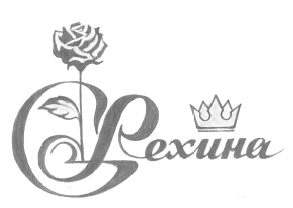                     www.rehinatextile.com                     e-mail: rehina96@mail.ruПРАЙС-ЛИСТ на   03.06.2013 годНаименованиеТканьРазмерыРазмерыЦена оптовая с НДС (руб.) за единицуНОЧНЫЕ СОРОЧКИ030Ночная сорочка "Рехина"Трикотажраз.44-58раз.44-58160,00 р.035Ночная сорочка "Карина"трикотажраз.40-54раз.40-54170,00 р.027Ночная сорочка "Маруся"трикотажраз.46-60раз.46-60170,00 р.029Ночная сорочка "Березка"трикотажраз.44-62раз.44-62170,00 р.033Ночная сорочка "Памела" трикотажраз. 40-54раз. 40-54170,00 р.031Ночная сорочка "Дюймовочка"трикотажраз.40-54раз.40-54110,00 р.065Ночная сорочка «Лебедь» трикотажРаз. 46-60Раз. 46-60220,00 р.069Ночная сорочка «Бонни»трикотажРаз.40-54Раз.40-54195,00 р.084Ночная сорочка «РАДА» трикотажРаз.40-54Раз.40-54120,00 р.082Ночная сорочка «Цветочек» трикотажРаз.40-54Раз.40-54160,00 р.087Ночная сорочка «Аннушка» трикотажРаз.40-54Раз.40-54200,00 р.119Ночная сорочка «Дуся» трикотажРаз. 44-62Раз. 44-62190,00 р.122Ночная сорочка «Лайма» новинка !!!!!трикотажРаз. 40 - 54Раз. 40 - 54140,00 р.130Ночная сорочка «Кэти» новинка !!!!!трикотажРаз. 40 - 54Раз. 40 - 54150,00 р.САРАФАНЫ, ТУНИКИ005Сарафан «Аленушка» трикотаж42-5642-56280,00 р.007Сарафан "Машенька"трикотаж38-5238-52210,00 р.009Туника женская трикотаж42-5642-56230,00 р.008Сарафан "Золушка"трикотаж46-6046-60240,00 р.008Сарафан "Золушка"трикотаж62-6462-64250,00 р.019Футболка женскаятрикотаж46-6046-60170,00 р.019Футболка женскаятрикотаж62-6462-64200,00 р.081Туника «Адриана»  трикотаж40-5840-58220,00 р.085Туника «Куколка»  трикотаж40-5440-54200,00 р.078Туника «Принцесса» трикотаж42-5642-56260,00 р.093Сарафан «Белоснежка»трикотаж46-6046-60250, 00 р.093Сарафан «Белоснежка»трикотаж62-6462-64270,00 р.092Сарафан «Алекс»трикотаж40-5440-54230,00 р.099Сарафан «Барышня» трикотаж42-5642-56360,00 р.   100Сарафан «Дуняша» трикотаж42-5642-56310,00 р.107Туника «Ася» трикотаж42 - 5642 - 56270,00 р.143Сарафан «Юнона» новинкатрикотаж40 - 5440 - 54230,00 р.144Сарафан «Кира» новинкатрикотаж 42 - 52 42 - 52210,00 р.149Сарафан «Афина» новинкатрикотаж 40 - 54 40 - 54230,00 р.150Сарафан «Афродита» новинкатрикотаж 40 - 54 40 - 54280,00 р.ДОМАШНИЙ КОСТЮМ, КОМПЛЕКТ049Домашний костюм "Даша"трикотаж40-5240-52160,00 р.023Домашний костюм "Ромашка" сераятрикотаж40-5440-54230,00 р.022Домашний костюм "Стелла"трикотаж40-5440-54400,00 р.075Домашний костюм "Соня"трикотаж42-5642-56170,00 р.047Домашний костюм "Лада”трикотаж40-5440-54220,00 р.018Домашний костюм "Николь"  трикотаж42-5642-56350,00 р.090Домашний костюм «Бамбино» трикотаж40-5840-58250,00 р.071Домашний костюм "Нежность" трикотаж42-5642-56390,00 р.045Домашний костюм "Сударушка"трикотаж44-6244-62200,00 р.067Домашний костюм «Бэлла» трикотаж40-5440-54200,00 р.060Домашний Костюм «Винни»трикотаж40-5840-58210,00 р.066Домашний Костюм тройка «Ариша» трикотаж44-5444-54320,00 р.017Домашний Костюм "Божья Коровка"трикотаж42-5642-56260,00 р.021Домашний Костюм "Египет"трикотаж40-5840-58260,00 р.010Домашний Костюм "Барби"трикотаж38-5238-52220,00 р.048Домашний Костюм "Крошка" Трикотаж36-5436-54150,00 р.020Домашний костюм «Дачный» трикотаж44-6244-62270,00 р.050Домашний комплект «Ягодка»трикотаж40-5840-58170,00 р.058Домашний костюм «Садовод» трикотаж44-6244-62290,00 р.073Домашний костюм «Сердце» трикотаж42-5642-56350,00 р.076Домашний костюм «Альбина» трикотаж38-5638-56220,00 р.064Комплект сорочка+халат «Венеция» трикотаж44-5844-58370, 00 р.070Комплект сорочка+халат «Тедди» трикотаж40-5440-54360,00 р.089Домашний костюм «Хохлома» трикотаж44-6244-62320,00 р.094Домашний костюм «Шапито» трикотаж40-5840-58360,00 р.095Домашний Костюм «Бабочка»трикотаж40-5840-58230,00 р.096Домашний Костюм «Микель»трикотаж40-5440-54260,00 р.109Домашний костюм «Кристи» трикотаж42-5642-56290,00 р.116Домашний костюм «Нэлли» трикотаж42-56230,00 р.116Домашний костюм «Нэлли» трикотаж42-5642-56250,00 р.108Домашний костюм тройка «Тоша»  трикотаж40-5440-54330,00 р.123Домашний костюм «Люси»  (принт змейка)трикотаж40-5840-58200,00 р.124Домашний костюм двойка «Снежинка»  трикотаж40-5840-58220,00 р.125Домашний костюм двойка «Снеговик» трикотаж40 -5840 -58250,00 р.134Домашний костюм двойка «Стрекоза» трикотаж44 - 5644 - 56290,00 р.121Домашний костюм двойка «София» трикотаж44 - 5844 - 58. 360,00 р.135Домашний костюм двойка «БЭСТ» новинка футер40 - 5440 - 54500,00 р.141Домашний костюм двойка «Флай» новинка трикотаж42 - 5642 - 56250,00 р.148Домашний костюм двойка «Ненси» новинкатрикотаж42 - 5242 - 52300,00 р.151Домашний костюм двойка «Медаль» новинкатрикотаж42 - 5242 - 52330,00 р.ХАЛАТЫХАЛАТЫХАЛАТЫХАЛАТЫХАЛАТЫХАЛАТЫХАЛАТЫ061Халат «Мисс»  трикотаж44-5844-58280,00 р.012Халат «Флора» трикотаж46-6046-60330,00р068Халат «Мишель» трикотаж40-5440-54350,00 р.011Халат "Снежана"трикотаж44-6244-62290,00 р.088Халат «Кружево» трикотаж44-5844-58360,00 р.086Халат "Алиса"Трикотаж40-5840-58260,00 р.101Халат «Шанель» Трикотаж44 - 5844 - 58320,00 р.102Халат «Дуэт» трикотаж44 - 5844 - 58250,00 р.103Халат «Сакура»  Трикотаж44-5844-58270,00 р.120Халат «Ляля» Трикотаж44 - 5844 - 58260,00 р.127Халат «Голубка» новинкаТрикотаж42 - 5642 - 56270,00 р.133Халат «Загадка» новинкаТрикотаж42 - 5642 - 56290,00 р.131Халат «Горошинка» новинкаТрикотаж42 - 5642 - 56270,00 р.139Халат «Фаина»Трикотаж42 - 5642 - 56290,00 р.140Халат «Мечта» новинкаТрикотаж42 - 5642 - 56280,00 р.ДЕТСКИЙ АССОРТИМЕНТКомплект детский (майка , трусы)трикотаж26-3226-3240,00 р.Сарафан для девочки вискоза26-3226-32150,00 р.Сарафан для девочкитрикотаж26-3226-32100,00 р.Сарафан для девочкибатист26-3226-32100,00 р.Трусы трикотаж26-3226-3215,00 р.Майкатрикотаж26-3226-3225,00 р. Комплект детский (топик+шорты)трикотаж26-3226-3280,00 р.Шортытрикотаж26-3226-3240,00 р.Топтрикотаж26-3226-3240,00 р.БАТИСТБАТИСТБАТИСТБАТИСТБАТИСТБАТИСТБАТИСТ038Ночная сорочка "Фея"батистбатист42-5642-56330,00 р.040Ночная сорочка "Роза"батистбатист44-5844-58220,00 р.039Ночная сорочка "Леди"батистбатист44-5844-58310,00 р.ВИСКОЗАВИСКОЗАВИСКОЗАВИСКОЗАВИСКОЗАВИСКОЗА004Сарафан «Яна»   вискоза   вискоза   вискоза42 - 56360,00 р.056Сарафан «Милана»   вискоза   вискоза   вискоза42 - 56350,00 р.072Ночная сорочка «Орхидея»     вискоза   вискоза   вискоза 40 - 54500,00 р.091Ночная сорочка «Кармэла»                     вискоза                    вискоза                    вискоза40 - 54200,00р.098Блуза Женская «Изабель» вискозавискозавискоза42 - 56300,00 р.128Комплект двойка «Мерси»(халат и сорочка) вискозавискозавискоза40 - 54550,00р.053Блуза Женская «Рюша» вискозавискозавискоза44 - 54170,00 р.129Комплект тройка « Комильфо»  (халат, топ, шорты)вискозавискозавискоза40 - 54550,00 р.138Комплект двойка «Аиша»(топ и шорты) вискозавискозавискоза40 - 54230,00 р.142Сарафан «Жемчужинка» новинкавискозавискозавискоза40 - 54450,00 р.146Сарафан «Элиза» новинка вискозавискозавискоза40 - 54600,00 р.053
Женская блуза «Качели»
вискозавискозавискоза44 - 54170,00 р.145Комплект из вискозы (двойка с бриджами)вискозавискозавискоза44 - 54420,00 р.147Комплект из вискозы (двойка с шортами)вискозавискозавискоза44 - 54300,00 р.ВЕЛЮРВЕЛЮРВЕЛЮРВЕЛЮРВЕЛЮРВЕЛЮР112Халат «Вера» однотонный велюрвелюрвелюр44-58390,00 р.113Халат «Вероника» велюрвелюрвелюр44-58390,00 р.114Халат «Маша» велюрвелюрвелюр44-58370,00 р.110Костюм «Графиня» велюрвелюрвелюр44-58520,00 р.МУЖСКИЕ РУБАШКИМУЖСКИЕ РУБАШКИМУЖСКИЕ РУБАШКИМУЖСКИЕ РУБАШКИМУЖСКИЕ РУБАШКИМУЖСКИЕ РУБАШКИСорочка муж."Шотландка" кор.рукав  100% хлопок100% хлопок100% хлопок39-46,  40-4841-5042-52250,00 р.Сорочка муж."Шотландка" кор.рукав  100% хлопок100% хлопок100% хлопок43-5444-5645-5846-6047-6248-6450-6654-68270,00 р.Сорочка муж."Шотландка" длин.рукав  100% хлопок100% хлопок100% хлопок39-46,  40-4841-5042-52260,00 р.Сорочка муж."Шотландка" длин.рукав  100% хлопок100% хлопок100% хлопок43-5444-5645-5846-6047-6248-6450-6654-68280,00 р.